Na podlagi 5. alineje 1. odstavka 25. člena statuta je upravni odbor Ribiške družine Bistrica dne 4. decembra 2021 sprejelPRAVILNIK KRAPARSKE SEKCIJEribiške družine BistricaI.	SPLOŠNE DOLOČBE1.   Člen(organiziranost in namen delovanja)Kraparska sekcija ribiške družine Bistrica (v nadaljevanju: KS) se ustanovi na podlagi sklepa Upravnega odbora RD Bistrica (v nadaljevanju: UO RD).KS je združenje članov znotraj RD, katere člani se prostovoljno povezujejo in delujejo z namenom spodbujanja ribiške etike in osebne kulture članstva, širjenja pozitivnih vrednot in odnosa do narave in vodnega življa ter promocije krapolova kot ribolovnega turizma po načelu ˝Ujemi in Spusti˝.Člani KS o zadevah v svoji pristojnosti odločajo na sestankih z navadno večino prisotnih članov.  KS zaradi izrednih ali nujnih zadev lahko tudi deluje prek dopisnih sej. Sestanke KS po potrebi sklicuje in vodi njen predsednik. O sestankih KS se vodi zapisnik.2.   Člen(cilji delovanja)Cilji delovanja KS so:da povezuje vse ribiče kraparje in tiste, ki čutijo pripadnost ali povezanost z njimi, skrb za varovanje voda in obvodnega ekosistema, zavzemanje za  human odnos do ulovljenih rib, vzpodbujanje članov za stalno strokovno izpopolnjevanje, seznanjanje članov o problemih in napredku na področju delovanja KS in RD sodelovanje s komisijo za delo z mladimi ribiči,sodelovanje z organizacijami in institucijami, ki se strokovno ali znanstveno ukvarjajo s sladkovodnim ribolovom in varovanjem okolja, sodelovanje in pomoč pri organizaciji ribiških srečanj in promocijskih dogodkov, ki jih organizira RD, sodelovanje in pomoč pri organizaciji ter izvedbi ribiških tekmovanj, ki jih organizira RD sodelovanje pri uvedbi Etičnega kodeksa v športni, ljubiteljski in turistični ribolov, sodelovanje pri oblikovanju razvoja sladkovodnega ribištva. 3.   Člen(naloge) Namen in cilje uresničuje KS z izvajanjem naslednjih nalog:skrbi za prenašanje strokovnih znanj, veščin in etike ribolova na mlade ribiče,organizira strokovno izobraževanje članov v obliki seminarjev in tečajev,skrbi za strokovno vzgojo članov, zlasti pri razvijanju ribiške etike, discipline in športne zavesti,izvaja ribiška tekmovanja, srečanja in druge društvene prireditve,ustvarja pogoje za povečevanje zanimanja za ribolov,organiziranje krapolova v športne in tekmovalne namene,organizira javne predstavitve dejavnosti KS v obliki delavnic in naravoslovnih poučevanj,sodeluje na javnih prireditvah s ciljem promocije svoje dejavnosti,sodeluje z inšpekcijskimi službami, s predstavniki lokalnih oblasti in podjetji z namenom  zaščite voda pred onesnaženjem.izvajanje ribolova v skladu z določili Pravilnika kraparske sekcije (7.člen)II.	ČLANSTVO4.   Člen(pogoji za članstvo)Član KS lahko postane:vsak član RD, ki je neprekinjeno član RD vsaj 1 leto, mladi ribič oz. mladinec do 10. leta lahko izvaja krapolov le z eno palico, pridružen član, ki je neprekinjeno član RD vsaj 1 leto in ki izpolnjuje naslednje pogoje:da ni bil pravnomočno obsojen zaradi storitve disciplinskega prekrška ter da proti njemu ne poteka disciplinski postopek,da se obvezuje ravnati po tem pravilniku,da se nepreklicno obvezuje, da bo v času krapolova vsako ribo, ki jo bo ujel, čimprej nepoškodovano vrnil v vodo in je ne bo uplenil ali dal drugemu.Vsak Član KS med 15. in 55. letom (*mogoče izjeme) starosti, se s pristopom v sekcijo obveže k uporabi elektronske letne ribolovne dovolilnice (eLRD).5.   Člen(sprejem novih članov)O sprejemu novih članov odločajo člani KS z navadno večino na rednih sestankih. Novega člana se sprejme na podlagi prejete pisne prošnje. V primeru zavrnitve sprejema v članstvo KS, se prosilcu izda ustrezen sklep z možnostjo pritožbe na upravni odbor. Ta jo mora obravnavati in sprejeti odločitev v 30. dneh od prejema pritožbe. Sklep upravnega odbora je dokončen. Član ob sprejemu prejme člansko izkaznico KS, katero mora imeti pri sebi ob vsakem izvajanju ribolova na podlagi tega pravilnika.6.   Člen(prenehanje članstva)Članu status v KS preneha:po lastni volji člana,v primeru kršitev določil tega pravilnika ali pravilnika disciplinskem postopku v RD,v primeru prenehanja članstva v RD Bistrica.V primeru prenehanja članstva v KS po 2. točki prejšnjega odstavka, očitane kršitve obravnavajo vsi člani KS. O svoji odločitvi sprejmejo ustrezen sklep z možnostjo pritožbe na upravni odbor. Ta jo mora obravnavati in sprejeti odločitev v 30. dneh od prejema pritožbe. Sklep upravnega odbora je dokončen. III.       PRAVILA RIBOLOVA7.   Člen(osnovna pravila)Vsi člani KS pri izvajanju športnega krapolova so obvezni spoštovati Zakon o sladkovodnem ribištvu, Pravilnik o ribolovnem režimu v ribolovnih vodah, Pravilnik o ribolovnem režimu RD Bistrica, ta pravilnik in Etični kodeks Slovenskih sladkovodnih ribičev.Pri izvajanju krapolova velja način ribolova po načelu Ujemi in Spusti po vseh pravilih sodobnega krapolova (humano ravnanje z ujeto in potem izpuščeno ribo) in velja za vse vrste rib.Krapolov  je dovoljen samo z obale z največ dvema palicama s po enim trnkom v navezi.Čoln se lahko uporablja samo za postavitev boj (boje, ki ne smejo biti plastenke ali plastične kantice) je po končanem ribolovu potrebno obvezno odstraniti), krmljenje ali za reševanje rib, ki so se zapele v vodne ovire. Mladi ribič, član KS lahko izvaja krapolov le ob spremstvu polnoletnega člana, kateri je tudi član KS.8.   Člen(dovoljena lokacija izvajanja dnevnega in nočnega krapolova)Krapolov se lahko izvaja na levem bregu akumulacijskega jezera Mola, gledano iz smeri vasi Harije proti ribiškemu domu pod vasjo Soze. Skrajni točki dovoljenih lokacij sta označeni na karti jezera Mola in ribiško gojitvenem načrtu.Krapolov je dovoljen samo na označenih ribolovnih mestih. Pri izvajanju krapolova v nočnem času je dovoljen izključno ribolov krapovcev, kot so krap, amur in tolstolobik. 9.    Člen(obvezna oprema)Med obvezno opremo za izvajanje ribolova po tem pravilniku spada:Podmetalka, katere stranice ne smejo biti krajše od 90 cm; Blazina za odpenjanje in tehtanje rib, min. dolžine 90 cm; Sredstvo za razkuževanje vbodnih in ostalih ran;Vreča/e za smeti. MeriloNožTehtnicaKemični svinčnik (za člane, ki ne uporabljajo eLRD) 10.  Člen(dolžnost prijave krapolova)Vsak član KS se je dolžan pred začetkom krapolova prijaviti na prijavnem mestu v ribiškem domu z vpisom v knjigo krapolova. Vsebina prijave mora vsebovati lokacijo, število in poimenski seznam izvajalcev ter začetek in predviden čas trajanja ribolova.11.  Člen(vpisovanje datuma ribolova)Datumi ribolova se vpisujejo skladno z določili 5. odstavka 14. člena Pravilnika o ribolovnem režimu RD, v elektronsko letno ribolovno dovolilnico (eLRD) ali v letno ribolovno dovolilnico v fizični obliki.Član KS mora pred začetkom ribolova v ribolovno dovolilnico v fizični obliki vpisati način US ter po koncu ribolova zabeležiti skupno težo (kg) in število ujetih ter izpuščenih rib. V elektronski obliki dovolilnice pa to zabeležiti v komentarje.12.  Člen(dolžnosti izvajalca krapolova)Izvajalci krapolova (ribiči in spremljevalci), so obvezni:Spoštovati in ravnati v skladu z Etičnim kodeksom Slovenskih sladkovodnih ribičev,Upoštevati letni razpored prijavljenih tekem na tekmovalni oziroma kraparski trasi, Upoštevati zakonska določila o nočnem miru in počitku med 22.00 in 06.00 uro,Skrbeti za stalno čistočo in urejenost ribolovnega mesta in neposredne okolice, Poskrbeti za vzpostavitev prvotnega stanja ribolovnega mesta po zaključku ribolova in popolnem umiku vse opreme,Upoštevati odrejene ukrepe in ugotovitve čuvajske službe in vodstva RD,Prepovedana je postavitev stalnih nadstreškov in drugih  objektov na ribolovnem pasu ob vodi ter na ribolovnih mestih,Prepovedano je medsebojno omejevanje, oziroma osebno uveljavljanje pravic na določeno ribolovno mesto, nihče od članov KS nima pravico do »LASTNEGA RIBOLOVNEGA MESTA«. UO odloča o odpiranju novih ribolovnih mest na podlagi predlogov KS. Vsak član KS je poleg 12 obveznih delovnih ur, dolžan v tekočem letu opraviti še dodatnih 12 ur.13.  Člen(rokovanje z ujeto ribo)Zapeto ribo utrujamo in pripeljemo do podmetalke. Z ujeto ribo ravnamo humano in spoštljivo, ribo zajamemo v podmetalko in jo položimo v mokro blazino, roke si pred prijemom zmočimo, ribi odpnemo trnek tako, da ribe ne poškodujemo, razkužimo rano, opravimo tehtanje in meritev. Zaželeno je tudi fotografiranje zanimivih in težjih in večjih krapov in amurjev (zaradi evidence). Pri ulovu amurja je zaradi občutljivosti ribe, potrebna večja pazljivost in čim krajši čas držanja ribe izven vode.Izrecno prepovedano je prijemati ribe za škrge ali oči, jih kakorkoli označevati ali jim prizadejati druge poškodbe, ravno tako so izrecno prepovedane tudi vse druge splošne kršitve iz Zakona o sladkovodnem ribolovu in Pravilnika o ribolovnem režimu RD Bistrica.
14.  Člen(sankcije za ugotovljene kršitve)Za izvajanje nadzora nad določili tega pravilnika je pristojna čuvajska služba RD, katera na podlagi ugotovljenih kršitev statuta, tega pravilnika, drugih internih aktov RD in ostale zakonodaje v zvezi pravil ribolova ali varovanja okolja, ukrepa v skladu s svojimi pristojnostmi.Vsak član KS je dolžan ob zaznavi kršitev tega pravilnika s strani katerega koli od njenih članov, čimprej obvestiti čuvajsko službo in vodjo KS.V primeru kršitev pravil KS se uporabijo določila 6.člena tega pravilnika.IV.      PREHODNE IN KONČNE DOLOČBE15.  Člen(končne določbe)Za vse določbe, ki niso opredeljene v tem pravilniku se uporabljajo določila veljavne zakonodaje s področja sladkovodnega ribištva ter drugih internih pravnih aktov RD Bistrica.Z dnem uveljavitve tega pravilnika preneha veljati dosedanji Pravilnik kraparske sekcije Ribiške družine Bistrica z dne 26.04.2011.Soze, 4. december 2021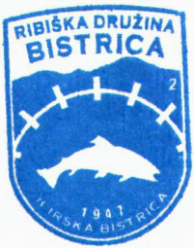 Zlatko SVENŠEKPredsednik